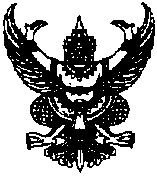  ประกาศเทศบาลตำบลเวียงเทิงเรื่อง  ประชาสัมพันธ์เชิญชวนยื่นซองเสนอราคา**********		ด้วยเทศบาลตำบลเวียงเทิง อำเภอเทิง จังหวัดเชียงราย  มีความประสงค์ตกลงราคาจ้าง  โครงการดังต่อไปนี้		1.โครงการปรับปรุงห้องทำงานภายในอาคารสำนักงานเทศบาล ปริมาณงานปรับปรุงปูกระเบื้องเซรามิก ขนาด 16”x16” พื้นที่รวมไม่น้อยกว่า 52 ตารางเมตรติดตั้งชุดบานหน้าต่างอลูมิเนียมบานเลื่อน ขนาด 1.75x3.20 เมตรจำนวน 1 บาน พร้อมติดตั้งหมู่ลี่ปรับแสงหน้าต่าง จำนวน 5 ชุด พร้อมป้ายโครงการตามแบบที่เทศบาลตำบลเวียงเทิงกำหนด              	ราคากลางของงานในการตกลงราคาครั้งนี้ 54,000 บาท (ห้าหมื่นสี่พันบาทถ้วน)	ราคางบประมาณอนุมัติในครั้งนี้ 51,000 บาท (ห้าหมื่นหนึ่งพันบาทถ้วน)		2.โครงการก่อสร้างวางท่อระบายน้ำและบ่อพัก ซอย 18 ประตูดินขอ หมู่ที่ 1                        ปริมาณงานก่อสร้างวางท่อระบายน้ำ คสล. ชั้น 3 ขนาดเส้นผ่าศูนย์กลาง 0.60 เมตร จำนวนไม่น้อยกว่า 135 บ่อ บ่อพักน้ำจำนวนไม่น้อยกว่า 14 บ่อ พร้อมติดตั้งประตูน้ำเหล็กหล่อ ขนาดเส้นผ่าศูนย์กลาง 8 นิ้ว จำนวน 3 ชุด พร้อมป้ายโครงการตามแบบที่เทศบาลตำบลเวียงเทิงกำหนด 	ราคากลางของงานในการตกลงราคาครั้งนี้ 412,000 (สี่แสนหนึ่งหมื่นสองพันบาทถ้วน)	ราคางบประมาณอนุมัติในครั้งนี้ 405,000 บาท (สี่แสนห้าพันบาทถ้วน)		3.โครงการก่อสร้างขยายไหล่ทาง ซอย 9 หมู่ที่ 2  ปริมาณงานเทคอนกรีตเสริมไหล่ทาง คสล. พื้นที่ คสล.รวมไม่น้อยกว่า 750 ตารางเมตร พร้อมวางท่อเชื่อมเพื่อระบายน้ำ ท่อคสล. ชั้น 3 เส้นผ่าศูนย์ 0.40 เมตร ความยาวรวมไม่น้อยกว่า 30 เมตร พร้อมบ่อพักน้ำ จำนวน 4 บ่อ พร้อมป้ายโครงการตามแบบที่เทศบาลตำบลเวียงเทิงกำหนด 	ราคากลางของงานในการตกลงราคาครั้งนี้ 417,000 (สี่แสนหนึ่งหมื่นเจ็ดพันบาทถ้วน)	ราคางบประมาณอนุมัติในครั้งนี้ 407,000 บาท (สี่แสนเจ็ดพันบาทถ้วน)		4.โครงการก่อสร้างถนน ค.ส.ล.พร้อมวางท่อระบายน้ำและบ่อพัก ซอย 15/3 บ้านละกอน ม.1ปริมาณงานก่อสร้างถนน คสล. หนาไม่น้อยกว่า 0.15 ม. มีพื้นที่คสล. รวมไม่น้อยกว่า 0.15 เมตร มีพื้นที่ คสล. รวมไม่น้อยกว่า 102 ตารางเมตร พร้อมวางท่อระบายน้ำ คสล. 3 ขนาดเส้นผ่าศูนย์กลาง 0.40 เมตร จำนวนไม่น้อยกว่า 38 เมตร และบ่อพักจำนวนไม่น้อยกว่า 5 บ่อ พร้อมป้ายโครงการตามแบบที่เทศบาลตำบลเวียงเทิงกำหนด 	ราคากลางของงานในการตกลงราคาครั้งนี้ 144,000 (หนึ่งแสนสี่หมื่นสี่พันบาทถ้วน)	ราคางบประมาณอนุมัติในครั้งนี้ 140,000 บาท (หนึ่งแสนสี่หมื่นสี่พันบาทถ้วน)                                                  -2-		5.โครงการก่อสร้างปิดรางระบายน้ำ พร้อมฝาตะแกรงเหล็ก ซอย 7 หมู่ที่ 2                       ปริมาณงาน เทคอนกรีตรวมไม่น้อยกว่า 128 ตารางเมตร พร้อมตะแกรงเหล็ก จำนวน 7 ชุด เสริมไหล่ทาง คสล. 0.12 เมตร พื้นที่รวมไม่น้อยกว่า 136 ตารางเมตร และผิวถนน คสล. 0.15 เมตร พื้นที่ คสล. รวมไม่น้อยกว่า 165 ตารางเมตร  พร้อมป้ายโครงการตามแบบที่เทศบาลตำบลเวียงเทิงกำหนด 	ราคากลางของงานในการตกลงราคาครั้งนี้ 144,000 (หนึ่งแสนสี่หมื่นสี่พันบาทถ้วน)	ราคางบประมาณอนุมัติในครั้งนี้ 272,000 บาท (สองแสนเจ็ดหมื่นสองพันบาทถ้วน)		6.โครงการก่อสร้างโรงอาหารโรงเรียนศูนย์พัฒนาเด็กเล็ก ปริมาณงานก่อสร้างอาคารโครงสร้างเหล็กชั้นเดียว ขนาดกว้างไม่น้อยกว่า 6 เมตร ยาวไม่น้อยกว่า 15 เมตร สูงไม่น้อยกว่า 6 เมตร ยาวไม่น้อยกว่า 15 เมตร สูงไม้น้อยกว่า 3 เมตร พร้อมป้ายโครงการตามแบบที่เทศบาลตำบลเวียงเทิงกำหนด  	ราคากลางของงานในการตกลงราคาครั้งนี้ 411,000 (สี่แสนหนึ่งหมื่นหนึ่งพันบาทถ้วน)	ราคางบประมาณอนุมัติในครั้งนี้ 400,000 บาท (สี่แสนบาทถ้วน)	7.โครงการปรับปรุงเปลี่ยนฝารางระบายน้ำ คสล. และขยายไหล่ทาง ซ.1 เวียงจอมจ้อ ม.20 ปริมาณงานปรับปรุงฝารางระบายน้ำ ขนาด 0.80 x 1.50 เมตร จำนวนไม่น้อยกว่า 120 ฝา แลพงานเสริมไหล่ทาง คสล. หนาไม่น้อยกว่า คสล. หนาไม่น้อยกว่า 0.12 เมตร พื้นที่ คสล. รวมไม่น้อยกว่า 390         ตารางเมตร พร้อมป้ายโครงการตามแบบที่เทศบาลตำบลเวียงเทิงกำหนด 	ราคากลางของงานในการตกลงราคาครั้งนี้ 481,000 (สี่แสนแปดหมื่นหนึ่งพันบาทถ้วน)	ราคางบประมาณอนุมัติในครั้งนี้ 475,000 บาท (สี่แสนเจ็ดหมื่นห้าพันบาทถ้วน)		8.โครงการปรับปรุงวางท่อระบายน้ำซอยท่าขี้เหล็ก หมู่15 ปริมาณงานทำการวางท่อ คสล. 3 ขนาดเส้นผ่าศูนย์กลางท่อ 0.40 เมตร ความยาวรวมไม่น้อยกว่า 93 เมตร พร้อมบ่อพักจำนวน 10 บ่อ พร้อมป้ายโครงการตามแบบที่เทศบาลตำบลเวียงเทิงกำหนด	ราคากลางของงานในการตกลงราคาครั้งนี้ 197,000 (หนึ่งแสนเก้าหมื่นเจ็ดพันบาทถ้วน)	ราคางบประมาณอนุมัติในครั้งนี้ 188,000 บาท (หนึ่งแสนแปดหมื่นแปดพันบาทถ้วน)	ผู้มีสิทธิเสนอราคา จะต้องมีคุณสมบัติ ดังต่อไปนี้ไม่เป็นผู้ที่ถูกระบุชื่อไว้ในบัญชีรายชื่อผู้ทิ้งงานของทางราชการหรือของหน่วยการบริหารราชการ ส่วนท้องถิ่น และได้แจ้งเวียนชื่อแล้วไม่เป็นผู้ได้รับเอกสิทธิ์หรือความคุ้มกัน ซึ่งอาจปฏิเสธไม่ยอมขึ้นศาลไทย เว้นแต่รัฐบาลของผู้เสนอราคาได้มีคำสั่งให้สละสิทธิ์ความคุ้มกันเช่นว่านั้นเป็นผู้ผ่านการคัดเลือกคุณสมบัติเบื้องต้นในการจ้างของเทศบาลตำบลเวียงเทิง	ไม่เป็นผู้มีผลประโยชน์ร่วมกันกับผู้เสนอราคารายอื่นที่เข้าเสนอราคาให้แก่เทศบาลตำบลเวียงเทิง ณ วันประกาศสอบราคา หรือไม่เป็นผู้กระทำการอันเป็นการขัดขวางการแข่งขันราคาอย่างเป็นธรรม ในการตกลงราคาจ้างครั้งนี้ผู้มีผลงานก่อสร้างประเภทเดียวกันกับงานที่ตกลงราคาจ้าง                     กำหนดขอรับเอกสารและยื่นซองตกลงราคา ในวันที่ 6 –16 ธันวาคม 2559  ได้ที่สำนักงาน                                                        เทศบาลตำบลเวียงเทิง  ตำบลเวียง  อำเภอเทิง   จังหวัดเชียงราย    หรือสอบถามทางโทรศัพท์หมายเลข 0-5379-5321 หรือทางเว็ปไซค์ www.wiangtheong.go.th  ในวันและเวลาราชการ		ประกาศ  ณ  วันที่    6  เดือน  ธันวาคม   พ.ศ.2559                                  (นายสิงห์ทอง  หนุนนำสิริสวัสดิ์)                                   นายกเทศมนตรีตำบลเวียงเทิง